Informacja prasowa: NEBOA KOSMETYCZNE (EKO)POSTANOWIENIA #ekorokzNeboaJeśli chcesz dotrzymać noworocznych postanowień, wybierz metodę małych kroków, które bez trudu będziesz realizować każdego dnia. Zaplanuj ekorok, postaw na przyjazne dla Planety nawyki i zrób coś dobrego dla siebie i dla środowiska.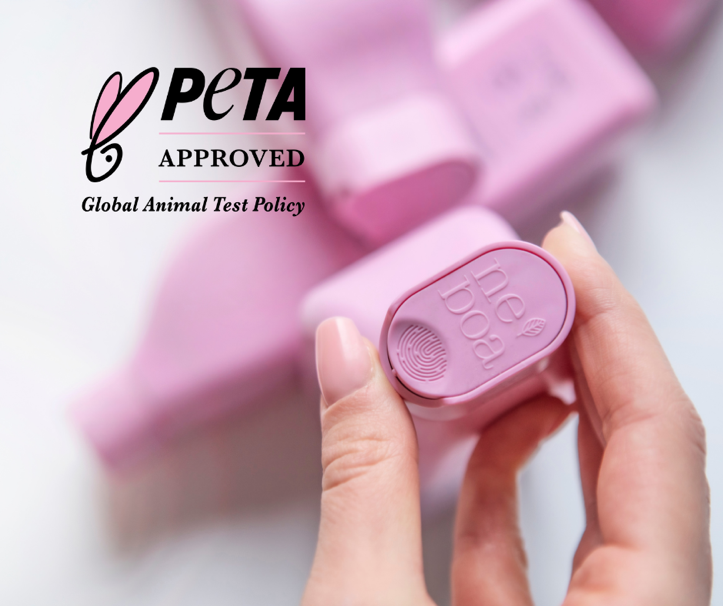 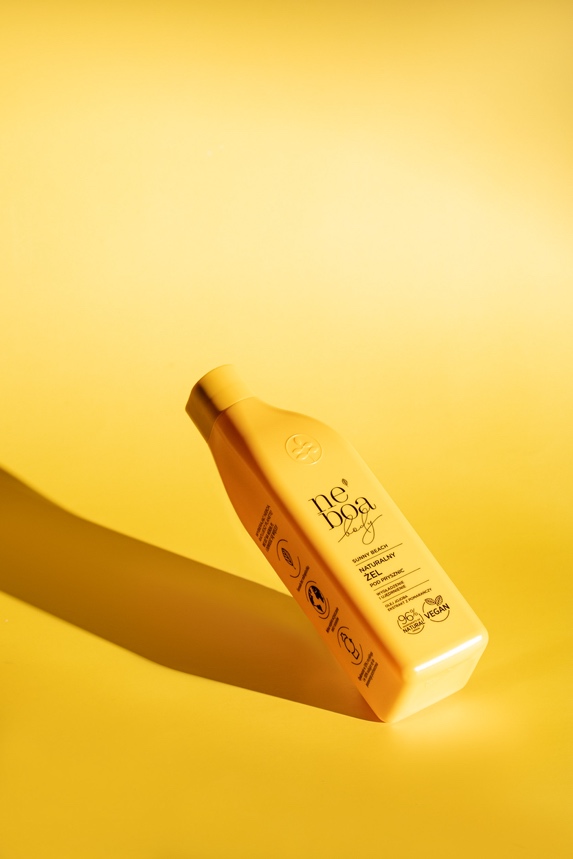 Kosmetyki Neboa są dostępne wyłącznie w drogeriach Rossmann. NEBOA to polska marka naturalnych kosmetyków pielęgnacyjnych do włosów i ciała. Jej produkty są tworzone zgodnie z filozofią Respect the Nature, która towarzyszy marce na wszystkich obszarach istnienia: od opracowania wegańskich i naturalnych receptur, poprzez opakowania stworzone w duchu less waste, na realnych działaniach na rzecz oczyszczania mórz i oceanów kończąc. Wszystkie kosmetyki Neboa posiadają certyfikat PETA Cruelty Free and Vegan. Jako oficjalny partner Fundacji MARE, a także fundator specjalistycznego kosza PortBin, który oczyszcza Bałtyk z plastiku, Neboa dba o przyszłość polskiego morza i nieustannie poszukuje nowych możliwości ochrony jego cennych zasobów. Portfolio produktowe marki obejmuje 19 kosmetyków do pielęgnacji włosów i skóry głowy oraz 6 żeli pod prysznic. 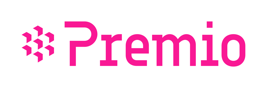 